Explain why you would see all the colours of the rainbow separated after it rains and the sun comes out. Use the word “refraction” in your answer. An object contains the colours black and white. Why do certain parts of the object appear black and others appear white? Use the words “reflect” and “absorb” in your answer. 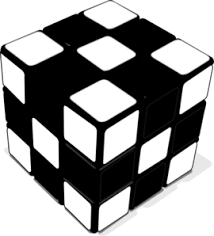 The following diagrams show the combination of different colours of light. What colours should appear in positions A and B in the diagram?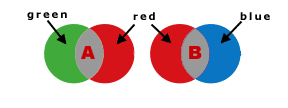 Bono, the lead singer of the band U2, is often seen wearing sunglasses that have blue-tinted lenses. List two specific colours that he would see completely differently and explain why. 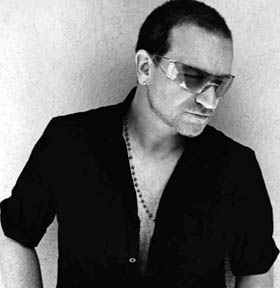 Science 8Light and Colour Worksheet!Name: Date: Block:A:B: